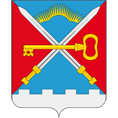 СОВЕТ ДЕПУТАТОВМУНИЦИПАЛЬНОГО ОБРАЗОВАНИЯСЕЛЬСКОЕ ПОСЕЛЕНИЕ АЛАКУРТТИКАНДАЛАКШСКОГО МУНИЦИПАЛЬНОГО РАЙОНА ПЯТОГО СОЗЫВАРЕШЕНИЕот «18» сентября 2023 года                                                                                                                          № 1О повестке дня первого заседания Совета депутатов сельского поселения Алакуртти Кандалакшского муниципального района пятого созывана основании открытого голосованияСовет депутатов муниципального образованиясельское поселение АлакурттиКандалакшского муниципального районаРЕШИЛ:1. Об избрании счетной комиссии Совета депутатов муниципального образования сельское поселение Алакуртти Кандалакшского муниципального района пятого созыва.2. Об избрании Главы муниципального образования сельское поселение Алакуртти Кандалакшского муниципального района Мурманской области.3. Об избрании заместителя председателя Совета депутатов муниципального образования сельское поселение Алакуртти Кандалакшского муниципального района на непостоянной основе.4. Об утверждении количественного состава постоянной комиссии Совета депутатов муниципального образования сельское поселение Алакуртти Кандалакшского муниципального района. 5. Об избрании председателя постоянной комиссии Совета депутатов муниципального образования сельское поселение Алакуртти Кандалакшского муниципального района и его заместителей.6. Об избрании депутатов Совета депутатов муниципального образования сельское поселение Алакуртти Кандалакшского муниципального района пятого созыва в Совет депутатов муниципального образования Кандалакшский район.7. О регистрации депутатского объединения (фракции) Всероссийской политической партии «ЕДИНАЯ РОССИЯ».Глава муниципального образованиясельское поселение АлакурттиКандалакшского муниципального района                                                                                А.П. Самарин